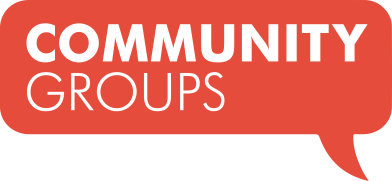 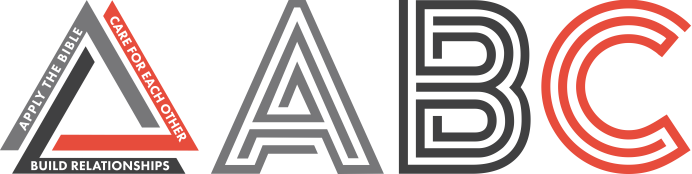 The Sin of Consumerism	June 18, 2023Subtle Sins of Society, Haggai 1:1-9, 	Community Group Discussion Questions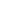 ICEBREAKER (5-10 Minutes)Share your name and answer one of the following questions:What is something that you’re considering spending money on?OPENING THE DISCUSSION (5-10 Minutes) – Have someone recap the message in about a minute or two and then ask the following questions:What stood out to you from Drew’s sermon?Where have you seen consumerism affect your life? DIGGING DEEPER (10 Minutes) – ask everyone to follow along in their Bible or Bible app. You might consider looking up these passages online and sharing your screen to review them together. Read Haggai 1:1-9In verses 5 and 7, God says “Give careful thoughts to your ways.” Why might God say this twice?How do the illustrations in verse 6 reveal the effects of consumerism?Look at verse 9. What do you think the Israelites expected much of? What do we expect much of in our lives?APPLYING IT (10-20 Minutes) Why do we look to things other than God to satisfy us?Where do you need to stop looking to satisfy yourself so you can start serving others?What areas of serving are you interested in? If you signed up for an area to serve, what did you sign up for?